Le baptême d’eauNoé et d’autres ont modelé la foi obéissantePrière. « Père, veuille nous aider à recevoir, par le baptême, ceux que tu attire à toi et que tu confie à notre troupeau. Veuille employer cette étude pour aider tous les croyants à mourir au péché et à se lever à la nouvelle vie sainte et éternelle, par moyen du baptême, comme tu nous en instruis par ta Parole. »1. Préparez votre coeur avec la prière et la Parole de Dieu.Trouvez en Matthieu chapitre 3 : Quel genre de personnes a besoin du baptême (verset 1 à 6). [Réponse : Les mauvaises personnes.]Que Jean a-t-il dit aux gens religieux qui imaginaient qu’ils étaient assez bons pour se faire baptiser [Réponse : verset 7.]Pourquoi Jésus s’est-il fait baptiser, bien qu’il n’en ait pas besoin. [Réponse : verset 13 à 15, pour faire tout ce qui est juste.] 
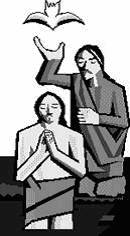 Trouvez en 1 Pierre 3 : 18 à 22 : Comment Pierre a comparé le corps ressuscité de Jésus au bateau de Noé.Cependant, ni un grand bateau ni un avion ne pourrait nous transporter au ciel. Juste comme Dieu a sauvé Noé et sa famille dans le bateau antique, Dieu nous ressuscite à la nouvelle vie au ciel parce que nous sommes unis au corps ressuscité de Jésus.Trouvez en Romans 6 : 1 à 14 : À quoi Dieu nous dit-il de mourir ?Avec qui sommes-nous enterrés par le baptême lorsque nous mourons au péché ?Après avoir été enterré avec Jésus, comment sommes-nous unis à lui ?Qui a été crucifié avec Jésus, avant que l’on puisse être uni à lui dans sa résurrection ?Après que notre vieil homme, notre vieille nature pécheresse, a été crucifié avec le Christ, en quel genre d’instruments offrons-nous tous les membres de notre corps, selon les versets 6 à 14 ?Trouvez en Matthieu 28 : 18 à 28, l’Ordre Suprême final que le Christ a énoncé avant qu’il ne soit parti au ciel : Que Jésus a-t-il dit à ses disciples de faire, en faisant des disciples ? [Réponse : baptiser les gens au nom du Père, du Fils, et du Saint-Esprit, les enseignant à obéir à tous ses commandements.]Par l’autorité de qui baptisons-nous de nouveaux croyants ? [Réponse : verset 18, par l’autorité de Jésus.]De quels groupes ethniques devons-nous faire des disciples ? [Réponse : verset 19, de tous les peuples.]Trouvez en Actes 2 : 37 à 47 : Que Pierre a-t-il dit aux gens de faire, lorsqu’ils ont reçu son message. [Réponse : versets 37 et 38]Lesquelles deux bénédictions Pierre a-t-il promises pour ceux qui se sont repentis et se font baptiser [Réponse : verset 38.]En quel délai les apôtres ont-ils baptisé et accueilli dans le troupeau, ceux qui ont reçu le Christ ? [Réponse : verset 41 et 42.]Que les gens nouvellement baptisés ont-ils commencé à faire immédiatement ? [Réponse : verset 42.]Trouvez en Actes 16 : 13 à 40 : Deux personnes à qui leurs familles se sont jointes en croyant en Jésus et en se faisant baptiser. [Réponse : versets 13 à 15 et 25 à 31.]Pourquoi nous essayons immédiatement d’atteindre la famille d’une personne qui vient à Jésus. [Réponse : verset 31. En outre, Actes 18 : 8 raconte un autre exemple d’une famille entière se faisant baptiser ensemble.]2. Projetez avec vos collègues les activités de la semaine.Projetez à baptiser les nouveaux croyants qui n’ont pas été encore bénis en obéissant à Jésus de cette façon.Rendez visite à tous les nouveaux croyants qui ne comprennent pas encore leur besoin de se faire baptiser. Expliquez-le-leur, et planifier leur baptême.Lorsque vous annoncez aux gens les bonnes nouvelles, expliquez qu’ils doivent se détourner de leur ancienne croyance et mode de vie pour naître de nouveau en Christ. Confirmez leur foi et leur repentir sans retarder inutilement leur baptême. Vous pourriez même établir un nouveau rassemblement chez eux.Si des baptêmes faits en public poseraient un danger, alors baptisez en privé comme Philippe a baptisé l’Éthiopien (Ac 8 : 27 à 40) et comme Paul a baptisé un geôlier et sa famille (Ac 16 : 29 à 34).Lors de leur baptême, certains peuvent vouloir changer leur nom. (Toutefois, ce n’est nullement ni requis ni à conseiller.)3. Planifiez la prochaine réunion de culte.Choisissez des activités adaptées aux besoins courants et aux coutumes locales.Expliquez que nous devons obéir à Jésus, juste comme Noé a obéi à Dieu en construisant son bateau (voir la partie 1).Passez brièvement en revue l’histoire de Noé, des chapitres 6 à 9 de Genèse.Expliquez comment le corps ressuscité de Jésus correspond au bateau de Noé.Faites aux enfants présenter le drame sur Noé qu’ils ont préparé pour les adultes. Ils pourraient également formuler des questions à poser aux adultes.Expliquez à partir de Romans 6 : 1 à 14 comment, par le baptême, nous mourons et ressuscitons avec Jésus à la vie nouvelle (voir la partie 1). Expliquez à partir de Matthieu chapitre 3 concernant Jean-Baptiste (voir la partie 1) : Pourquoi Jean a refusé de baptiser quelques personnes religieuses, et a baptisé des personnes mauvaises.Pourquoi Jésus s’est fait baptiser.Expliquez comment Jésus a dit de faire des disciples, Matthieu 28 : 18-20 (voir la partie 1).Expliquez ce que Pierre a dit à des gens qui cherchaient le salut, Actes 2 : 37 à 41 (voir la partie 1).Expliquez comment les apôtres ont baptisé des familles entières, Actes 16 : 31, et pourquoi nous essayons immédiatement d’atteindre la famille d’une personne qui vient à Jésus (voir la partie 1).Pour présenter le Repas du Seigneur, lisez Genèse 8 : 14 à 22 et expliquez comment Noé, lorsqu’il est entré dans le monde nouveau, a sacrifié une victime innocente. Le sacrifice de Jésus à la croix a satisfait pour toujours ce besoin.Mémorisez par cœur ensemble Actes 2 : 38.Racontez ou dramatiser l’histoire de Naaman, le général syrien, à partir de 2 Rois 5. Dites qu’il a appris à obéir à Dieu.Expliquez que dans le baptême, l’eau n’enlève pas nos péchés plus que le Jourdain ait enlevé la lèpre de Naaman. C’est Dieu qui le fait.